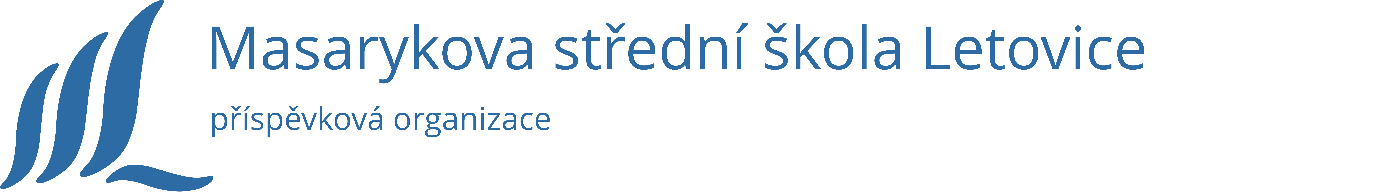 Příručka pro rodiče, studentya přátele školy pro školní rok 2021/2022Příloha: Školní řád – viz www.stredni-skola.czA. ZÁKLADNÍ ÚDAJE Název školy: 		Masarykova střední škola Letovice, příspěvková organizace Adresa: 		Tyršova 500/6, 679 61 Letovice Telefon /fax /mobil: 	516 474 878 / 516 474 879 / 608 861 173 E-mail: 		info@stredni-skola.cz Webové sídlo: 	www.stredni-skola.cz IČ: 			66596882 DIČ: 			CZ66596882 Datová schránka: 	jdqybct IZO: 			110 250 141 Identifikátor školy: 	600013359 Číslo účtu: 		17139631/0100 Zřizovatel: 		Jihomoravský kraj Odloučená pracoviště školy: 1. 679 61 Letovice, Tyršova 23, tel. elektrodílny 777 801 168, tel. keramické dílny 601 565 508 Škola sdružuje: Střední škola: IZO: 110250141, domov mládeže: IZO: 110250125, školní jídelna: IZO: 110250133 Vedení školy:Přehled vyučovaných oborů v tomto školním roce: Tříleté obory: 33-56-H/01 Truhlář 26-51-H/02 Elektrikář – silnoproud 36-67-H/01 Zedník 82-51-H/04 Umělecký keramik 65-51-H/01 Prodavač Čtyřleté obory: 36-47-M/01 Stavebnictví (Pozemní stavby) 33-42-M/01 Nábytkářská a dřevařská výroba (Nábytkářství – interiérová tvorba) 82-41-M/12 Výtvarné zpracování keramiky a porcelánu (Design keramiky)Nástavbové studium: 64-41-L/51 Podnikání - denní forma B. ORGANIZACE ŠKOLNÍHO ROKU 2021/2022 (1. 9. 2021 až 31. 8. 2022) 1. Školní vyučování První pololetí: 			středa 1. září 2021 až pondělí 31. ledna 2022Výpis z vysvědčení s hodnocením za první pololetí bude žákům předáno v pondělí 31. ledna 2022.Druhé pololetí: 		úterý 1. února 2022 až čtvrtek 30. června 2022 Vysvědčení s hodnocením za první a druhé pololetí bude žákům předáno ve čtvrtek 30. června 2022. 2. Prázdniny žáků a státní svátky Podzimní prázdniny: 		středa 27. října a pátek 29. října 2021 Vánoční prázdniny: 		čtvrtek 23. prosince 2021 až neděle 2. ledna 2022(vyučování začne v pondělí 3. ledna 2022) Jednodenní pololetní prázdniny: pátek 4. února 2022Jarní prázdniny: 		pondělí 7. března až neděle 13. března 2022 Velikonoční prázdniny: 	čtvrtek 14. dubna, pátek 15. dubna 2022 je tzv. ostatním svátkem  Hlavní prázdniny: 		pátek 1. července 2022 až středa 31. srpna 2022 Státní svátky: 			úterý 28. září,                                                    čtvrtek 28. října,                                                     středa 17. listopadu, pátek 24. až neděle 26. prosince, sobota 1. ledna, pátek 15. dubna, pondělí 18. dubna, neděle 1. května, neděle 8. května,úterý 5. července, středa 6. července3. Vydávání vysvědčení v posledním vyučovacím dnu každého pololetí, přičemž v prvním pololetí se vydává výpis z vysvědčení žáci posledních ročníků učebních a studijních oborů ve druhém pololetí - v posledním vyučovacím dnu posledního týdne vyučování před zahájením závěrečné nebo maturitní zkoušky4. Výcvikové kurzy žáků: Adaptační pobyt žáků 1. ročníků: pondělí 6. 9. – středa 8. 9.2021Lyžařský výcvikový kurz žáků 1. ročníků: pondělí 17. 1. 2022 až pátek 21. 1. 2022 Lyžařský výcvikový kurz žáků 2. ročníků: pondělí 10. 1. 2022 až pátek 14. 1. 2022 Sportovně turistický kurz žáků 2. ročníků: pondělí 30. 5. 2022 až pátek 3. 6. 2022 Plenér 3V pondělí 27. 9. 2021 až čtvrtek 30. 9. 2021                          Plenér výtvarných oborů (2V, 3V): pondělí 20. 6. 2022 až čtvrtek 23. 6. 2022 5. Dny otevřených dveří a termíny třídních schůzek: Dny otevřených dveří: Individuální prohlídky školyčtvrtek: 21. 10. 2021pátek 5.11.2021 – DOD na všech SŠ okresu Blanskosobota: 27. 11. 2021sobota: 8. 1. 2022sobota: 22. 1. 2022čtvrtek: 10. 2. 2022
Online DOD: čtvrtek 17. 6. 2021čtvrtek 30. 9. 2021čtvrtek 21. 10. 2021čtvrtek 11. 11. 2021čtvrtek 9. 12. 2021Termíny třídních schůzek: 	středa 24. 11. 2021 středa 20. 4. 2022 Termíny výplat stipendií: 	1. pololetí 19. duben 2022                                                    2. pololetí 15. červenec 20226. Přijímací řízení: Termíny jsou orientační, MŠMT zatím nezveřejnilo Soubor pedagogicko-organizačních informací na školní rok 2021-2022.Pro přijímací řízení ve školním roce 2021/2022 platí zejména: přihlášky ke střednímu vzdělávání do oborů vzdělání s talentovou zkouškou se předkládají do 30. listopadu 2021, pro 1. kolo přijímacího řízení; přihlášky ke střednímu vzdělávání do oborů vzdělání bez talentové zkoušky se předkládají do 1. března 2022 pro 1. kolo přijímacího řízení; uchazeč se může přihlásit nejvýše na 2 obory vzdělání s talentovou zkouškou a až na 2 obory vzdělání bez talentové zkoušky školy (obory vzdělání) se na obou dvou přihláškách vždy uvádí ve stejném pořadí; termín pro talentové zkoušky v 1. kole přijímacího řízení do oborů středního vzdělávání skupiny oborů 82 Umění a užité umění je stanoven v pracovních dnech od 2. ledna do 15. ledna 2021;             Umělecké obory: talentové zkoušky 1. kolo pondělí 3. ledna 2022 a úterý 4. ledna 2022             Čtyřleté obory a nástavbové studium: přijímací zkoušky (jednotné i školní) do maturitních oborů vzdělání bez talentové zkoušky v 1. kole přijímacího řízení se konají v pracovních dnech v období od 12. dubna do 28. dubna 2022; Jednotná zkouška se koná v dotčených maturitních oborech vzdělání podle § 60c odst. 1 školského zákona v 1. kole přijímacího řízení ve 2 termínech, které stanoví MŠMT do 30. září 2021 a zveřejní je způsobem umožňujícím dálkový přístup. Jednotné testy budou vyhodnoceny centrálně Centrem pro zjišťování výsledků vzdělávání (Centrum) a zaslány školám, a to nejpozději 28. dubna 2022.Vyhlášení výsledků přijímacího řízení ke střednímu vzdělávání u přijatých uchazečů formou vydání seznamu přijatých uchazečů i zaslání písemného rozhodnutí jen nepřijatým uchazečům pro 1. kolo přijímacího řízení se u oborů vzdělání skupiny 82 Umění a užité umění uskuteční v termínu od 5. do 15. února 2022.Vyhlášení výsledků přijímacího řízení ke střednímu vzdělávání u přijatých uchazečů formou vydání seznamu přijatých uchazečů i zasílání písemného rozhodnutí jen nepřijatým uchazečům pro 1. kolo přijímacího řízení se u oborů vzdělání bez talentové zkoušky a bez maturitní zkoušky uskuteční nejdříve 22. dubna 2022. Po vyhlášení výsledků přijímacího řízení uchazeč potvrzuje svůj zájem o školu odevzdáním zápisového lístku nejpozději do 10 pracovních dnů ode dne oznámení rozhodnutí o přijetí (zápisový lístek nebude předkládat uchazeč, který se hlásí do nástavbového studia). 7. Ředitelské volno: v 1. pololetí: 	- pro 2. pololetí se ujasní dle provozních podmínek 8. Odborná praxe souvislá: Mimořádný termín za neuskutečněné praxe ve školním roce 2020 – 2021Klauzury 1. pololetí: úterý 18. 1. 2022Klauzury 2. pololetí: úterý 14. 6. 20229. Maturitní zkoušky a závěrečné zkoušky Termíny jsou orientační, MŠMT zatím nezveřejnilo Soubor pedagogicko-organizačních informací na školní rok 2021-2022.9.1. Maturitní zkoušky Novelou školského zákona dochází s účinností od 1. 10. 2020 k přesunu písemných prací a ústních zkoušek z českého jazyka a literatury a cizího jazyka ze společné části maturitní zkoušky do profilové části maturitní zkoušky. V návaznosti na tuto změnu se zrušuje funkce hodnotitele. Písemná práce a ústní zkouška budou konány v profilové části maturitní zkoušky z českého jazyka a literatury a z cizího jazyka zvoleného ve společné části maturitní zkoušky. Nově se do školského zákona doplňuje ve společné části maturitní zkoušky nepovinný zkušební předmět – matematika rozšiřující. Tento zkušební předmět nahrazuje jako rovnoprávná maturitní zkouška stávající výběrovou zkoušku realizovanou formou pokusného ověřování Matematika+. Jedná se o zkoušku z matematiky na vyšší úrovni, obsahově i formálně obdobný zkoušce Matematika+. Didaktický test bude centrálně zadáván a vyhodnocován Centrem jako ostatní didaktické testy společné části maturitní zkoušky a jeho základní náležitosti jsou dány novelou školského zákona.Ministerstvo školství, mládeže a tělovýchovy v souladu s § 2 odst. 3 vyhlášky č. 177/2009 Sb., o bližších podmínkách ukončování vzdělávání ve středních školách maturitní zkouškou, ve znění pozdějších předpisů, určuje konkrétní termíny konání didaktických testů společné části maturitní zkoušky v jarním zkušebním období roku 2022 od pondělí 2. května 2022 do čtvrtka 5. května 2022. v podzimním zkušebním období pak od 1. září do 4. září 2022. Písemné zkoušky a praktické zkoušky profilové části je možné konat v jarním zkušebním období nejdříve od 1. dubna 2022. V případech, kdy to povaha zkoušky vyžaduje, je možné konat praktickou zkoušku profilové části i dříve. Povinné i nepovinné zkoušky společné části maturitní zkoušky, vyjma zkoušky z českého jazyka a literatury, se konají podle schválených katalogů požadavků zkoušek společné části konaných po 1. lednu 2016 (zveřejněny na http://www.msmt.cz/file/33527/). Zkouška z českého jazyka a literatury se koná podle katalogu schváleného pro maturitní zkoušku z českého jazyka a literatury konanou po 1. lednu 2018. Katalogy jsou zveřejněny zde: http://www.msmt.cz/file/33527 a na http://www.msmt.cz/vzdelavani/skolstvi-v-cr/statni-maturita/katalog-pozadavku.Nabídku povinných a nepovinných zkoušek profilové části určí ředitel školy podle rámcového a školního vzdělávacího programu, včetně formy a témat těchto zkoušek, a zveřejní toto své rozhodnutí na veřejně přístupném místě ve škole a současně též způsobem umožňujícím dálkový přístup, a to nejpozději 7 měsíců před konáním první zkoušky profilové části maturitní zkoušky. Žáci se přihlašují k maturitní zkoušce, opravné zkoušce nebo náhradní zkoušce podáním přihlášky k maturitní zkoušce řediteli školy, a to do 1. prosince 2022 pro jarní zkušební období 2021 a do 25. června 2022 pro podzimní zkušební období 2022. Předsedy zkušebních maturitních komisí jmenuje příslušný krajský úřad do 25. února 2022, jmenování je platné pro daný kalendářní rok. Místopředsedy a další členy zkušebních komisí jmenuje ředitel školy do 31. března 2022 pro jarní zkušební období a do 30. června 2022 pro podzimní zkušební období. Centrum jmenuje školního maturitního komisaře pro danou školu, pro jarní zkušební období do 25. února 2022 a pro podzimní zkušební období do 30. června 2022. Jarní zkušební období Společná část maturitní zkoušky Didaktické testy společné části se konají v pracovní dny v období od 2. května do 15. května 2022. Výsledky didaktických testů společné části maturitní zkoušky zpřístupní Centrum ředitelům škol prostřednictvím informačního systému Centra. Nejpozději následující pracovní den po zpřístupnění výsledků je ředitel školy zpřístupní žákům. Profilová část maturitní zkoušky Nově jsou součástí profilových zkoušek písemné práce a ústní zkoušky z českého jazyka a literatury a z cizího jazyka. Každá zkouška profilové části je hodnocena zvlášť. Způsob a kritéria hodnocení každé zkoušky nebo její části včetně hranice úspěšnosti a způsob stanovení výsledného hodnocení zkoušek navrhuje ředitel školy, není-li dále stanoveno jinak, a nejpozději před započetím zkoušek schvaluje zkušební maturitní komise. Ředitel školy zveřejní schválený způsob hodnocení nejpozději před začátkem konání první ze zkoušek profilové části. Zkoušky profilové části konané před zkušební maturitní komisí (tj. ústní zkoušky a obhajoby maturitních prací) se konají v období od 16. května do 10. června 2022. Písemné zkoušky, písemné práce a praktické zkoušky profilové části se konají od 1. dubna 2022, praktické zkoušky popř. i dříve. Konkrétní termíny zkoušek stanoví ředitel školy nejpozději dva měsíce před jejich konáním, a to tak, aby se nepřekrývaly s jednotným zkušebním schématem společné části. Celkové hodnocení maturitní zkoušky Centrum zpřístupní řediteli školy výsledky celkového hodnocení žáků nejpozději do dvou pracovních dnů od shromáždění výsledků maturitní zkoušky za jednotlivou třídu prostřednictvím informačního systému Centra. Ředitel školy poté bez zbytečného odkladu vydá žákovi, který vykonal úspěšně obě části maturitní zkoušky, vysvědčení o maturitní zkoušce. Centrum zpřístupní řediteli školy protokol o výsledcích společné části maturitní zkoušky žáka prostřednictvím informačního systému nejpozději do 15. června 2022. Podzimní zkušební období Společná část maturitní zkoušky Didaktické testy společné části se konají ve spádových školách v pracovní dny v obdobíod 1. září do 10. září 2022. Konkrétní termíny konání didaktických testů určí MŠMT nejpozději do 1. února 2022 a jednotné zkušební schéma pro jejich konání do 13. srpna 2022; tyto údaje zveřejní MŠMT způsobem umožňujícím dálkový přístup. Výsledky didaktických testů zpřístupní Centrum ředitelům škol prostřednictvím informačního systému nejpozději 10. září 2022. Nejpozději následující pracovní den po zpřístupnění výsledků je ředitel kmenové školy zpřístupní žákům.  Profilová část maturitní zkoušky Zkoušky profilové části všech forem se konají v období od 1. září do 20. září 2022, praktické zkoušky popř. i dříve. Konkrétní termíny zkoušek stanoví ředitel školy nejpozději do 25. srpna 2022, a to tak, aby se nepřekrývaly s jednotným zkušebním schématem společné části. Celkové hodnocení maturitní zkoušky Centrum zpřístupní ředitelům kmenových škol výsledky celkového hodnocení žáků nejpozději do 2 pracovních dnů od shromáždění výsledků jednotlivého žáka prostřednictvím informačního systému Centra. Ředitel školy bez zbytečného odkladu vydá žákovi, který vykonal úspěšně obě části maturitní zkoušky, vysvědčení o maturitní zkoušce. Protokol o výsledcích společné části maturitní zkoušky žáka zpřístupní Centrum řediteli školy nejpozději do 2 pracovních dnů od shromáždění výsledků jednotlivého žáka. Komplexní informace o maturitní zkoušce jsou k dispozici na https://maturita.cermat.cz/.9.2. Závěrečné zkoušky: Termíny jsou orientační, MŠMT zatím nezveřejnilo Soubor pedagogicko-organizačních informací na školní rok 2021-2022.Při konání závěrečných zkoušek se postupuje podle vyhlášky č. 47/2005 Sb., o ukončování vzdělávání ve středních školách závěrečnou zkouškou a o ukončování vzdělávání v konzervatoři absolutoriem, ve znění pozdějších předpisů (dále jen „vyhláška č. 47/2005 Sb.“). Závěrečné zkoušky v oborech vzdělání, v nichž se dosahuje stupně středního vzdělání, se konají v červnu 2022 v termínech stanovených ředitelem školy.Závěrečné zkoušky v oborech vzdělání, v nichž se dosahuje stupně středního vzdělání s výučním listem, se konají v červnu 2022 v termínech stanovených ředitelem školy. V oborech vzdělání, kde praktická zkouška trvá 2 až 4 týdny, může ředitel školy stanovit termín závěrečné zkoušky od 20. května 2022. Termín praktické zkoušky před 20. květnem 2022 může stanovit ředitel školy po projednání s MŠMT. Ředitel školy může stanovit jiný termín závěrečné zkoušky v případě ukončování vzdělávání v rámci rekvalifikace podle zvláštního právního předpisu. Opravné zkoušky a náhradní zkoušky se konají v září a prosinci 2022. Předsedy zkušebních komisí pro závěrečné zkoušky jmenuje do konce února 2022 krajský úřad, jmenování je platné i pro opravné zkoušky a náhradní zkoušky. Místopředsedy a další členy zkušebních komisí jmenují ředitelé škol do 15. března 2022. V lednu 2022 budou na https://skola.novazaverecnazkouska.cz zveřejněna zadání samostatných odborných prací (dále jen „SOP“). V březnu 2022 budou tamtéž všem školám zpřístupněna jednotná zadání a související zkušební dokumentace. Na výše uvedeném portálu jsou zveřejňovány aktuální informace týkající se průběhu závěrečných zkoušek a možnosti konat písemnou zkoušku elektronicky. V březnu 2022 školy obdrží aktuální metodickou příručku Závěrečná zkouška podle jednotného zadání ve škole (elektronicky). Aktuální informace pro školy jsou zveřejňovány na webových stránkách https://zkouska.cermat.cz/.10. Poradenství, metodika, koordinace Složení předmětových komisí 2021/2022:C. ORGANIZACE VÝUKY 1. Organizace teoretické výuky 2. Přehled třídních a zastupujících učitelů 3. Organizace výchovy mimo vyučování (domov mládeže) 4. Organizace praktické výuky 5. Vzdělávání žáků se speciálními vzdělávacími potřebamiPoradenská pomoc školyKoordinátor spolupráce se ŠPZ, poradenský pracovník školy:Mgr. Michal Martoch, výchovný poradcePoradenský pracovník školy spolupracuje s dalšími pedagogickými pracovníky, zejména s třídními učiteli, a zajišťuje ve spolupráci s třídním učitelem pravidelnou komunikaci se zákonným zástupcem žáka nebo zletilým žákem. Pravidelně komunikuje se školskými poradenskými zařízeními, která zajišťují návrhy podpůrných opatření a podílejí se na jejich realizaci.Poradenská pomoc: Mgr. Bc. Karel Hlavička, školní psychologPoradenský pracovník školy spolupracuje s dalšími pedagogickými pracovníky, zejména s třídními učiteli, a poskytuje podle potřeby žákům konzultace a poradenské služby. Spolupracuje se zákonnými zástupci žáka. Ing. Kristýna Rohárová, školní metodik prevenceŠkolní metodik prevence se věnuje péči o žáky s rizikovým chováním a prevenci rizikového chování.Koordinátor plánu pedagogické podpory: třídní učitel žákaZodpovídá za vypracování plánu pedagogické podpory pro žáka dle doporučení výchovného poradce, zajišťuje ve spolupráci s výchovným poradcem pravidelnou komunikaci se zákonným zástupcem žáka nebo zletilým žákem. Pravidelně komunikuje s ostatními vyučujícími žáka.Zástupkyně ředitelky pro teoretické vyučování: Ing. Mária BašnáZodpovídá za dodržování platné legislativy a realizaci podpůrných opatření jednotlivými pedagogy.   6. Klasifikace ONLINE Zákonní zástupci žáka se mohou informovat o jeho prospěchu, chování, seznamu vyučujících, aktuálním rozvrhu a kontrolovat jeho osobní údaje online na webové stránce školy www.stredni-skola.cz, po kliknutí na odkaz "Klasifikace - Bakalář" (sekce „Student a rodič“). Heslo a přihlašovací jméno (login) ke zpřístupnění těchto údajů si mohou zákonní zástupci žáků 1. ročníků vyzvednout osobně, denně od 7,00 do 14,30 hodin na sekretariátě školy, budova Tyršova 500/6. Žáci 1. ročníků osobně obdrží svoje hesla proti podpisu a budou proškoleni o způsobu nakládání s nimi. 7. Rozvrh hodin  Zákonní zástupci žáka se mohou informovat o  aktuálním rozvrhu  online na webové stránce školy www.stredni-skola.cz, po kliknutí na odkaz "Klasifikace - Bakalář" (sekce „Student a rodič“).Obědová přestávka 11:25 – 11:55, doba výuky:0.		1.		2.		3.		4.		5.		6.	7:00-7:45	7:50-8:35	8:45-9:30	9:45-10:30	10:40-11:25	11:55-12:40	12:50-13:357.		8.13:45-14:30	14:40-15:25Žádost o uvolnění žáka z tělesné výchovyŽádám o uvolnění zčásti – zcela *) z výuky TV ze zdravotních důvodůJméno a příjmení :….………………………………Datum narození: .……………..Třída: ……..Dne: ……………………………………				……………………………………………….Podpis  žáka					  Podpis zákonného zástupce nezletilého žáka	Vyjádření lékařeDoporučuji zčásti uvolnit z TV z těchto cviků: *).……………………………..………………………………………………………………………..……………………………………………………………………………………………………….……………………………………………………………………………………………………….Doporučuji zcela uvolnit z TV z důvodu: *) ……………………………………………………………………………………………………….……………………………………………………………………………………………………….……………………………………………………………………………………………………….……………………………………………………………………………………………………….na dobu od : ……………………… do : ………………………..Dne: …………………….							        ……………………………….									       Razítko a podpis lékařeRozhodnutí ředitelky školy  č.j: ………………………….. ze dne …………………………..Jméno a příjmení: ………………………………………………. Třída: ……………………………Uvolňuji Vás zcela – zčásti *) z v výuky tělesné výchovy od ………………….do…………………								………………………………… Razítko a podpis ředitelky školy*) nehodící se škrtněteD. Ostatní informaceE-mailové a telefonické kontakty na pedagogické pracovníky Učitelé teoretického vyučování:Učitelé praktického vyučování:Vychovatelé:Stravování	Školní stravování se řídí vyhláškou č.107/2005 Sb., o školním stravování, v platném znění.Objednávání a odhlašování stravyStrávník si zapůjčí stravovací čip, jenž je zálohován částkou 120,- Kč, která bude vyplacena při jeho vrácení (pokud tak učiní nejpozději do dvou měsíců od ukončení studia). Pomocí čipu bude hodnota odebrané stravy účtována na konto strávníka. Čip je nutné nosit denně pro výdej stravy. V případě ztráty stravovacího čipu lze zakoupit nový. Objednávat a odhlašovat stravu lze pomocí čipu 
na objednávkovém panelu, v kanceláři vedoucí stravování, na tel. čísle 516 474 472 nebo 739 406 086, na internetu – www.strava.cz  (číslo zařízení 0125). Lze zakoupit také nevratný čip se stejnou funkcí za poplatek 20 Kč.Všechny objednávky a odhlášky je nutné učinit nejpozději do 9.00 hod předcházející den. Školní jídelna připravuje stravu žákům a pracovníkům školy v době jejich pobytu ve škole. Pokud strávník onemocní, může si první den nemoci oběd odebrat do jídlonosiče, obědy na další dny 
je povinen odhlásit. V případě nepřítomnosti ve škole z jiných důvodů než nemoci, je strávník rovněž povinen stravu odhlásit. Neodhlášená strava bude v uvedených případech žákům odebírajícím dotovanou stravu doúčtována plnou částkou vzhledem k provozním nákladům, tzn. budou povinni uhradit plnou (nedotovanou) cenu oběda.Za neodebranou přihlášenou stravu se neposkytuje finanční náhrada.Placení stravnéhoStravné se hradí formou trvalého příkazu na Vašem účtu na naše konto u České spořitelny Letovice,č.ú. 1360892369/0800. Úhrada bude prováděna vždy k 20. dni předchozího měsíce (tzn. do 20. srpna na měsíc září). K platbám je důležitý tzv. variabilní symbol. Pro studenty odebírající pouze oběd 
je nutný trvalý příkaz na částku 660,- Kč. Žáci ubytovaní v domově mládeže budou měsíčně platit za stravu 2.000,- Kč a za ubytování 900,- Kč, celkem je tedy nutný trvalý příkaz na částku 2.900,- Kč. Od 1. ledna 2022 budou ubytovaní žáci měsíčně platit za ubytování 1.100,- Kč. (Trvalý příkaz celkem 3.100,- Kč.)Pokud má někdo zájem provádět zálohové platby na delší období (pololetí, celý školní rok), částka se poměrně zvýší podle počtu měsíců.Počítačový systém je založen na tom, že si žák nemůže objednat stravu bez předem složené finanční částky.Vyúčtování a kontrola stravnéhoVyúčtování je prováděno jedenkrát ročně, vždy na konci školního roku. Pokud vzniknou pochybnosti 
o tom, jakou stravu Vaše dítě objednalo nebo odebralo, máte možnost nahlédnout kdykoliv do jeho konta na internetu nebo v kanceláři školní jídelny.Stravovací provoz:Projekty školy, kurzyUkážeme vám, co ve vás vězíDřevo – materiál budoucnostiPostav mostProjektový týdenEkoškolaPřijímačky na nečisto (přípravný kurz na přijímací zkoušky)EnersolSOČCerasmusErasmus+, zahraniční stáže studentů a další- informace na příslušných odkazech na www.stredni-skola.cz  Letovice 2. 9. 2021Ing. Helena Marešová ředitelka školy 516 474 626 516 474 878 kl. 122 mobil: 739 406 089 maresova@stredni-skola.cz Ing. Marek Chládek statutární zástupce, zástupce ředitelky pro praktické vyučování, 516 474 878 kl. 115 537 020 117 mobil: 608 861 171 chladek@stredni-skola.cz Ing. Mária Bašná zástupkyně ředitelky pro teoretické vyučování 516 474 878 537 020 111 kl. 121 mobil: 601 565 509 basna@stredni-skola.cz Bohumila Včelíková vedoucí ekonomického úseku 516 474 456 kl. 114 mobil: 777 801 169 vcelikova@stredni-skola.cz Mgr. et Bc. Karel Hlavička vedoucí vychovatel, školní psycholog  516 474 878 kl.129 mobil: 777 327 108 hlavicka@stredni-skola.cz Stanislav Škrabal vedoucí technického úseku 516 474 878 kl.116 mobil: 777 801 170 skrabal@stredni-skola.cz Třída Termín Třída Termín 1N 16. 5. 2022 - 27. 5. 20222NV (V)11. 1. 2022 - 14. 1. 20222NV (N), 2S16. 5. 2022 - 27. 5. 20222PO8. 11. 2021 - 12. 11. 20211PO16. 5. 2022 - 27. 5. 20223V - plenér20. 9. 2021- 23. 9. 20213NS (N, S)16. 5. 2022 - 27. 5. 20223V, 2V - plenér20. 6. 2022 - 23. 6. 2022Třída Termín Třída Termín 4NS (S), 3NS (S)6. 9. 2021 - 10. 9. 2021Třída Termín praktické maturitní zkoušky 4NS (N) 19. 4. - 21. 4. 2022 4NS (S)19. 4. – 20. 4. 2022Obor SkupinaPísemnáPraktickáÚstníTRUHLÁŘ 11. 6. 20222. 6., 3. 6. a 6. 6. 202222. 6. 202221. 6. 202213. 6.- 15. 6. 2022 23. 6. 2022ELEKTRIKÁŘ11. 6. 20222. 6. 202213.,14. 6. 202221. 6. 20223. 6. 202213.,14. 6. 202231. 6. 20226. 6. 202213.,14. 6. 2022U. KERAMIK120. 5. 202223. 5. 2022 -17. 6. 202224. 6. 2022PRODAVAČ11. 6. 202213. 6. 2022 - 21. 6.202228. 6. 2022ZEDNÍK11. 6. 20222. 6. 2022 – 3. 6. 202216. 6. 202221. 6. 20222. 6. 2022 – 3. 6. 202216. 6. 2022Školní psycholog:Mgr. Bc. Karel HlavičkaVýchovný poradce, koordinátor inkluze:Mgr. Michal MartochŠkolní metodik prevence:Ing. Kristýna Rohárová                                                                                                                      Metodik informační gramotnosti,koordinátor ICT, manažer a pedagog:Ing. Lubomír BašnýKoordinátor Školních vzdělávacích programů:Ing. Mária BašnáKoordinátor Školního akčního plánu:Ing. Mária BašnáKoordinátor Školního poradenského pracoviště:Ing. Mária BašnáKoordinátor polytechnického vzdělávání a EVVO:Ing. Hana DostálováKoordinátor marketingu školy:Mgr. Miroslava VítkováKoordinátor Školního parlamentu studentů, kariérový poradce:Ing. Ludmila KintrováKoordinátor čtenářské gramotnosti:Mgr. Markéta MachováKoordinátor výchovy k podnikavosti:Mgr. Miroslava VítkováKoordinátor spolupráce škol a zaměstnavatelů:Ing. Marek ChládekKoordinátor jazykového vzdělávání:Mgr. Romana PavlíčkováKoordinátor matematického vzdělávání:Mgr. Miroslava VítkováPředmětová komisePředsedaČlenové1. Ekonomické předměty     a obor ProdavačIng. Ludmila KintrováIng. Marcela SušilováIng. Helena MarešováMgr. Zdeňka StöhrováIng. Mikuláš DerňárIng. Kristýna RohárováMagdaléna Sedláková2. Dřevoobory Ing. Lubomír BašnýIng. Mária BašnáIng. Bc. Jana BarákováIng. Tomáš ČermákIng. Libor ŠpidlíkJosef PalinekJiří ToulPavel FaltejsekBronislav Janoušek3. Umělecká radaAk. soch. Lubomír HluštíkAk. soch. Petra HluštíkováMgA. Štěpán VrbickýMgA. Jitka ChrištofováBc. Jiří BrtnickýKlára PrudilováBc. Martina Brtnická4. Stavebnictví a elektrooboryIng. Alena TomkováIng. Hana DostálováIng. Ing. Pavlína BilanIng. Jaroslav ChloupekMgr. Petr OšlejšekIng. Jan VykoupilMilan VykydalLubor VybralJosef KubínRoman SmékalMgr. Ivoš Vinkler5. Český jazyk a cizí jazykyMgr. Romana PavlíčkováMgr. Michal MartochMgr. Karolína NavrátilováMgr. Markéta MachováIng. Bc. Kateřina DufkováBc. Hana Páralová6. Společenské vědy     a tělesná výchovaMgr. Markéta MachováIng. Robert SuchánekIng. Kristýna RohárováIng. Marcela SušilováMgr. Markéta MachováMgr. Karolína NavrátilováIng. Mikuláš DerňárMgA. Jitka ChrištofováMgr. Aleš OndrákMgr. Miroslava Vítková7. Přírodní vědy a ICT   (M, F, Ch, BE)Mgr. Miroslava VítkováIng. Robert SuchánekIng. Hana DostálováMgr. Vladěna Štěpánková, PhD.Ing. Mikuláš DerňárMgr. Petr OšlejšekMgA. Štěpán VrbickýIng. Jan VykoupilMgr. Čestmír RafajTřídaUčebna Učební nebo studijní obor   Třídní učitelVýuka v týdnuPočet1. ročník1. ročník1. ročník1. ročník1. ročník1. ročník1EUU08Elektrikář – silnoproudUmělecký keramikMgr. Romana PavlíčkováS161TU07TruhlářIng. Robert SuchánekS251PZU03ProdavačZedníkIng. Kristýna RohárováS241SU15StavebnictvíIng. Hana DostálováS, L141NU10Nábytkářská a dřevařská výrobaIng. Tomáš ČermákS, L141POKONPodnikáníMgr. Vladěna Štěpánková, PhD.S, L262. ročník2. ročník2. ročník2. ročník2. ročník2. ročník2TU02TruhlářIng. Bc. Jana baráková L172PZU06Prodavač, ZedníkMgr. Karolína NavrátilováS242EUU02Elektrikář – silnoproudUmělecký keramikAk. soch. Lubomír HluštíkS122NVU04Nábytkářská a dřevařská výrobaVýtvarné zpracování keramiky a porcelánuMgr. Miroslava VítkováS, L242SU12StavebnictvíBc. Hana PáralováS, L212POU01PodnikáníIng. Ludmila KintrováS, L223. ročník3. ročník3. ročník3. ročník3. ročník3. ročník3EU03Elektrikář – silnoproudMgr. Aleš OndrákL203TU06TruhlářMgr. Čestmír RafajL143ZU08ZedníkMgr. Michal MartochL93PUU07ProdavačUmělecký keramikMgr. Markéta MachováL273NSU09Nábytkářská a dřevařská výrobaStavebnictvíIng. et Ing. Pavlína BilanS, L163VU14Výtvarné zpracování keramiky a porcelánuAk. soch. Petra HluštíkováS, L74. ročník4. ročník4. ročník4. ročník4. ročník4. ročník4NSU11Nábytkářská a dřevařská výrobaStavebnictvíIng. Alena TomkováS, L14TřídaTřídní učitelZástupce třídního učitele1EUMgr. Romana PavlíčkováMgr. Aleš Ondrák1TIng. Robert Suchánek Ing. Bc. Jana Baráková1PZIng. Kristýna RohárováIng. Ludmila Kintrová1SIng. Hana DostálováIng. Alena Tomková1NIng. Tomáš ČermákIng. Libor Špidlík1POMgr. Vladěna Štěpánková, PhD.Ing. Ludmila Kintrová2TIng. Bc. Jana BarákováIng. Robert Suchánek 2PZMgr. Karolína NavrátilováMgr. Markéta Machová2EUAk. soch. Lubomír HluštíkAk. soch. Petra Hluštíková2NVMgr. Miroslava VítkováIng. Hana Dostálová2SBc. Hana PáralováIng. et Ing. Pavlína Bilan2POIng. Ludmila KintrováIng. Kristýna Rohárová3EMgr. Aleš OndrákIng. Mikuláš Derňár3TMgr. Čestmír RafajIng. Tomáš Čermák3ZMgr. Michal MartochMgr. Petr Ošlejšek3PUMgr. Markéta MachováMgr. Karolína Navrátilová3NSIng. et Ing. Pavlína BilanIng. Tomáš Čermák3VAk. soch. Petra HluštíkováAk. soch. Lubomír Hluštík4NSIng. Alena TomkováMgr. Miroslava VítkováJménoFunkceVýchovná skupina č.Počet žákůMgr.,Bc. Karel HlavičkaVedoucí vychovatel                -                          -Jaroslava ŽilkováVychovatelka                1      22 Jitka GreifováVychovatelka                2      22 TřídaUčebna       Obor vzdělání   Učitel OV/PraxeVýuka v týdnuPočetžáků1. ročník – odborný výcvik1. ročník – odborný výcvik1. ročník – odborný výcvik1. ročník – odborný výcvik1. ročník – odborný výcvik1. ročník – odborný výcvik1TPalinekTruhlářJosef PalinekL81TJanoušekTruhlářBronislav JanoušekL81TToulTruhlářJiří ToulL71PZZedník 1ZedníkJosef KubínL91PZPodavač 1p.ProdavačMagdaléna SedlákováL81EUUčebna 3Umělecký keramikMgr. Martina BrtnickáL51EUKovodílnaElektrikář - silnoproudLubor VybralL9                                                                   2. ročník - odborný výcvik                                                                   2. ročník - odborný výcvik                                                                   2. ročník - odborný výcvik                                                                   2. ročník - odborný výcvik                                                                   2. ročník - odborný výcvik                                                                   2. ročník - odborný výcvik2PZProdavač 2p.ProdavačMgr. Zdeňka StöhrováL122PZZedník 2ZedníkMgr. Petr OšlejšekL72PZZedník 2ZedníkRoman SmékalL72TPalinekTruhlářJosef Palinek S92TFaltejsekTruhlářPavel Faltejsek S92EUE1Elektrikář - silnoproudMilan VykydalL82EUUčebna 2Umělecký keramikBc. Jiří BrtnickýL43. ročník - odborný výcvik3. ročník - odborný výcvik3. ročník - odborný výcvik3. ročník - odborný výcvik3. ročník - odborný výcvik3. ročník - odborný výcvik3TToulTruhlářJiří ToulS73TJanoušekTruhlářBronislav JanoušekS83ZZedník 1ZedníkJosef KubínS93PUUčebna 2Umělecký keramikBc. Jiří BrtnickýS63PUUčebna 3Umělecký keramikMgr. Martina BrtnickáS43PUProdavač 2p.ProdavačMgr. Zdeňka StöhrováS153EE1Elektrikář - silnoproudMilan VykydalS73EE2Elektrikář - silnoproudMgr. Ivoš VinklerS63EKovodílnaElektrikář - silnoproudLubor VybralS61. až 4. ročník – praxe1. až 4. ročník – praxe1. až 4. ročník – praxe1. až 4. ročník – praxe1. až 4. ročník – praxe1. až 4. ročník – praxe1N ŠpidlíkNábytkářstvíIng. Libor ŠpidlíkL71NFaltejsekNábytkářstvíIng. Tomáš ČermákL72NV ŠpidlíkNábytkářstvíIng. Libor ŠpidlíkPodle rozvrhu112NV Učebna 1Výt. zprac. keramikyAk. soch. Lubomír HluštíkPodle rozvrhu62NV Učebna 4Výt. zprac. keramikyKlára PrudilováPodle rozvrhu73VUčebna 4Výt. zprac. keramikyKlára PrudilováPodle rozvrhu63NSŠpidlíkNábytkářstvíIng. Libor ŠpidlíkPodle rozvrhu64NSŠpidlíkNábytkářstvíIng. Libor ŠpidlíkPodle rozvrhu9Metodička prevenceIng. Rohárová Kristýna602 536 671roharova@stredni–skola.czVýchovný poradceMgr. Michal Martoch724 072 717martoch@stredni–skola.czŠkolní psychologMgr. Bc. Karel Hlavička777 327 108hlavicka@stredni–skola.czBašná Mária Ing.basna@stredni-skola.cz
tel.: 516474878 kl. 121Bašný Lubomír Ing.basny@stredni-skola.cz
tel.: 516474878 kl. 108Baráková Jana Ing. Bc.barakova@stredni-skola.cz
tel.: 516474878 kl. 108Špidlík Libor Ing.spidlik@stredni-skola.cz 
tel.: 516 474 878 
Čermák Tomáš Ing.cermak@stredni-skola.cz
tel.: 516474878 kl. 108Navrátilová Karolína Mgr.navratilova@stredni-skola.cz
tel.: 516474878 kl. 132Derňár Mikuláš Ing.dernar@stredni-skola.cz
tel.: 516474878 kl. 133Dostálová Hana Ing.dostalova@stredni-skola.cz
tel.: 516474878 kl. 104Hluštíková Petra ak.soch.hlustikova@stredni-skola.cz
tel.: 516474878 kl. 107Hluštík Lubomír ak.soch.hlustik@stredni-skola.cz
tel.: 516474878 kl. 107Pavlíčková Romana Mgr.pavlickova@stredni-skola.cztel.: 516474878 kl. 126Bilan Pavlína Ing. Ing.bilan@stredni-skola.cz
tel.: 516474878 kl. 104Suchánek Robert Ing.suchanek@stredni-skola.cz
tel.: 516474878 kl. 108Ondrák Aleš Mgr.ondrak@stredni-skola.cz
tel.: 516474878 kl. 126Kintrová Ludmila Ing.kintrova@stredni-skola.cz
tel.: 516474878 kl. 106Machová Markéta Mgr.machova@stredni-skola.cz
tel.: 516474878 kl. 132Marešová Helena Ing.maresova@stredni-skola.cz
tel.: 516474878 kl. 122Rohárová Kristýna Ing.roharova@stredni-skola.cz
tel.: 516474878 kl. 106Martoch Michal Mgr.martoch@stredni-skola.cztel.: 516474878 kl. 132Sušilová Marcela Ing.susilova@stredni-skola.cz
tel.: 516474878 kl. 106Chrištofová Jitka MgA.christofova@stredni-skola.cz
tel.: 516474878 kl. 107Tomková Alena Ing.tomkova@stredni-skola.cz
tel.: 516474878 kl. 104Vrbický Štěpán MgA.vrbicky@stredni-skola.cz
tel.: 516474878 kl. 107Vítková Miroslava Mgr.vitkova@stredni-skola.cz
tel.: 516474878 kl. 104Chloupek Jaroslav Ing.chloupekvstredni-skola.cztel.:516474878 kl.104Dufková Kateřina Ing. Bc.dufkova@stredni-skola.cztel.: 516474878 .kl. 126 Vykoupil Jan Ing.vykoupil@stredni-skola.cz 
tel.: 516474878 kl. 133Ošlejšek Petr Mgr.oslejsek@stredni-skola.cz 
601 565 508Ing. Štěpánková Vladěna, PhD.stepankova@stredni-skola.cztel.:516474878 kl.104Páralová Hana Bc.paralova@stredni-skola.cztel.: 516474878 kl. 126Čestmír Rafaj Mgr.rafaj@stredni-skola.cz 
tel.: 516474878 kl. 133Brtnický Jiří Bc.brtnicky@stredni-skola.cz 
601 565 508Dvořáček Petr
- vedoucí učitel odborného výcvikudvoracek@stredni-skola.cz 
516 474 878 kl. 115
739 406 087Sedláková Magdalénasedlakova@stredni-skola.cz
603 174 887Vybral Luborvybral@stredni-skola.cz 
608 223 198Ošlejšek Petr Mgr.oslejsek@stredni-skola.cz 
604 742 735Brtnická Martina Mgr.brtnicka@stredni-skola.cz 
601 565 508Palinek Josefpalinek@stredni-skola.cz Vykydal Milanvykydal@stredni-skola.cz 
777 801 168Stöhrová Zdeňka Mgr.stohrova@stredni-skola.cz
tel.: 728 480 696Špidlík Libor Ing.spidlik@stredni-skola.cz Smékal Romansmekal@stredni-skola.cz
775 954 554Prudilová Kláraprudilova@stredni-skola.cz 
601 565 508Toul Jiřítoul@stredni-skola.cz Janoušek Bronislavjanousek@stredni-skola.cz 
737 453 560Vinkler Ivoš Mgr.vinkler@stredni-skola.cz 
777 801 168Josef Kubínkubin@stredni-skola.cz 
723 905 678Faltejsek Pavelfaltejsek@stredni-skola.cz 
776 688 069Greifová Jitkagreifova@stredni-skola.cz 
tel.: 516 474 878 kl. 129Hlavička Karel Mgr. et Bc,
(vedoucí vychovatel)hlavicka@stredni-skola.cz 
tel.: 516 474 878 kl. 129mobil 777 327 108Žilková Jaroslavazilkova@stredni-skola.cz 
tel.: 516 474 878 kl. 129Petra Synková516 474 878 kl. 119
739 406 086jidelna@stredni-skola.cz